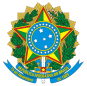 MINISTÉRIO DA EDUCAÇÃOSECRETARIA DE EDUCAÇÃO PROFISSIONAL E TECNOLÓGICAINSTITUTO FEDERAL DE EDUCAÇÃO, CIÊNCIA E TECNOLOGIA DE MINAS GERAISCampus Avançado Piumhi
Diretoria de Ensino
Docentes Campus Avançado PiumhiRua Severo Veloso 1880 - Bairro Bela Vista - CEP 37925-000 - Piumhi - MG(37)3371- 3353   www.ifmg.edu.brANEXO I:Edital nº 017/2022BAREMA CRITÉRIOS DE PONTUAÇÃO DA ANÁLISE DE CURRÍCULOCritérios de avaliaçãoCritérios de avaliaçãoPontuação indicadaPontuação ObtidaAtuação Profissional (máximo de 70 pontos)Experiência na área de Educação.10 pontos por ano.Formação acadêmica (máximo de 30 pontos)Especialização na área de Educação.6 pontos.Formação acadêmica (máximo de 30 pontos)Especialização em outras áreas.6 pontos.Formação acadêmica (máximo de 30 pontos)Mestrado completo.8 pontos.Formação acadêmica (máximo de 30 pontos)Doutorado completo.10 pontos.